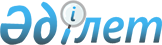 О переименовании железнодорожного вокзального комплекса и некоторых железнодорожных станций и изменении транскрипций названий некоторых железнодорожных станцийПостановление Правительства Республики Казахстан от 23 октября 2020 года № 703.
      В соответствии с подпунктом 4-1) статьи 10 Закона Республики Казахстан от 8 декабря 1993 года "Об административно-территориальном устройстве Республики Казахстан" и постановлением Правительства Республики Казахстан от 5 марта 1996 года № 281 "Об утверждении Правил присвоения наименования аэропортам, портам, железнодорожным вокзалам, железнодорожным станциям, станциям метрополитена, автовокзалам, автостанциям, физико-географическим и другим объектам государственной собственности на территории Республики Казахстан, а также переименования, уточнения и изменения транскрипции их наименований и присвоения собственных имен лиц государственным юридическим лицам, юридическим лицам с участием государства" (САПП Республики Казахстан, 1996 г., № 11, ст. 81) Правительство Республики Казахстан ПОСТАНОВЛЯЕТ:
      1. Переименовать железнодорожный вокзальный комплекс и железнодорожные станции согласно приложению 1 к настоящему постановлению.
      2. Изменить транскрипций названий железнодорожных станций согласно приложению 2 к настоящему постановлению.
      3. Настоящее постановление вводится в действие со дня его первого официального опубликования. Перечень железнодорожного вокзального комплекса и железнодорожных станций, подлежащих переименованию
      по городу Нур-Султану
      новый железнодорожный вокзальный комплекс – на железнодорожный вокзальный комплекс Нұрлы жол
      по Акмолинской области
      железнодорожную станцию Астана Нурлы-жол Акмолинского отделения перевозок – на железнодорожную станцию Нұр-Сұлтан Нұрлы жол
      железнодорожную станцию ОП-39 Акмолинского отделения перевозок – на железнодорожную станцию Өндіріс
      по Актюбинской области
      железнодорожную станцию Компала Актюбинского отделения перевозок – на железнодорожную станцию Көкала
      по Жамбылской области
      железнодорожную станцию Луговая Жамбылского отделения перевозок – на железнодорожную станцию Түрксіб
      по Карагандинской области
      железнодорожную станцию Весна Карагандинского отделения перевозок – на железнодорожную станцию Ақжолтай
      железнодорожную станцию Промежуточная Карагандинского отделения перевозок – на железнодорожную станцию Мыңбала
      по Северо-Казахстанской области
      железнодорожную станцию Новоишимская Северо-Казахстанского отделения перевозок – на железнодорожную станцию Жаңаесіл
      железнодорожную станцию Володарское Северо-Казахстанского отделения перевозок – на железнодорожную станцию Саумалкөл
      по Восточно-Казахстанской области
      железнодорожную станцию Серебрянка Восточно-Казахстанского отделения перевозок – на железнодорожную станцию Күмістау
      железнодорожную станцию Селезновка Восточно-Казахстанского отделения перевозок – на железнодорожную станцию Көкжиек
      железнодорожную станцию Огневка Восточно-Казахстанского отделения перевозок – на железнодорожную станцию Таусамалы
      железнодорожную станцию Зыряновск Восточно-Казахстанского отделения перевозок – на железнодорожную станцию Алтай Перечень железнодорожных станций, транскрипций названий которых подлежат изменению
      по Жамбылской области
      станция Бурул – на станцию Бурыл
      станция Асса – на станцию Аса
      станция Жума – на станцию Жұма
      станция Каратау – на станцию Қаратау
      станция Актаутас – на станцию Ақтаутас
      станция Табак-Булак – на станцию Табақбұлақ
      станция Жанатас – на станцию Жаңатас
      станция Кумшагал – на станцию Құмшағыл
      станция Акыр-Тюбе – на станцию Ақыртөбе
      станция Курагаты – на станцию Қорағаты
      станция Берлик-1– на станцию Бірлік-1
      станция Жидели – на станцию Жиделі
      станция Кияхты – на станцию Қияқты
      станция Курмангазы – на станцию Құрманғазы
      станция Карасай – на станцию Қарасай
      станция Бурул-Байтал – на станцию Бурылбайтал
      станция Мын-Арал – на станцию Мыңарал
      станция Кок-Тобе – на станцию Көктөбе
      станция Эспе – на станцию Еспе
      станция Ала-Айгыр – на станцию Алаайғыр
      станция Кулакшино – на станцию Құлақшын
      станция Бель – на станцию Бел
      станция Анрахай – на станцию Аңырақай
      станция Курдай – на станцию Қордай
      станция Чокпак – на станцию Шақпақ
      станция Сурум – на станцию Сүрім
      станция Куркуреу-су – на станцию Күркіреусу
      станция Кайратколь – на станцию Қайраткөл
      по Карагандинской области
      станция Коктас – на станцию Көктас
      станция Сары-Шаган – на станцию Сарышаған
      станция Новалы – на станцию Науалы
      станция Каражингыл – на станцию Қаражыңғыл
      станция Ащи су – на станцию Ащысу
      станция Сары-Кум – на станцию Сарықұм
      станция Майкудук – на станцию Майқұдық
      станция Калагир – на станцию Құлайғыр
      по Кызылординской области
      станция Аккум – на станцию Аққұм
      станция Боройнак – на станцию Бөріойнақ
      станция Яныкорган – на станцию Жаңақорған
      станция Жаилма – на станцию Жайылма
      станция Акмая – на станцию Ақмая
      станция Байгакум – на станцию Бәйгеқұм
      станция Бактысай – на станцию Бақтысай
      станция Майлытогай – на станцию Майлытоғай
      станция Керкелмес – на станцию Керікелмес
      станция Караирим – на станцию Қараиірім
      станция Акжар – на станцию Ақжар
      станция Бостандык – на станцию Бостандық
      станция Енбекшиказах – на станцию Еңбекшіқазақ
      станция Сапак – на станцию Сапақ
      станция Карашеген – на станцию Қарашеген
      по Северо-Казахстанской области
      станция Тайнча – на станцию Тайынша
      по Туркестанской области
      станция Шорнак – на станцию Шорнақ
      по Восточно-Казахстанской области
      станция Балыкты-Коль – на станцию Балықтыкөл
      станция Талдынская – на станцию Талды
      станция Шоптыхак – на станцию Шөптіқақ
      станция Ушбийк – на станцию Үшбиік
					© 2012. РГП на ПХВ «Институт законодательства и правовой информации Республики Казахстан» Министерства юстиции Республики Казахстан
				
      Премьер-Министр
Республики Казахстан 

А. Мамин
Приложение 1
к постановлению Правительства
Республики Казахстан
от 23 октября 2020 года № 703Приложение 2
к постановлению Правительства
Республики Казахстан
от 23 октября 2020 года № 703